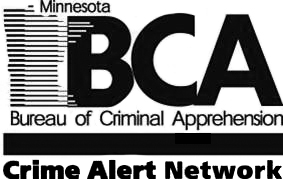 Minnesota Crime Alert NetworkMISSING PERSON ALERTMinnesota Crime Alert NetworkMISSING PERSON ALERTMinnesota Crime Alert NetworkMISSING PERSON ALERTMinnesota Crime Alert NetworkMISSING PERSON ALERTMinnesota Crime Alert NetworkMISSING PERSON ALERTMinnesota Crime Alert NetworkMISSING PERSON ALERTMinnesota Crime Alert NetworkMISSING PERSON ALERT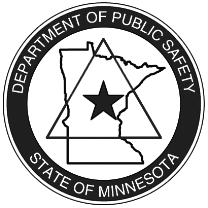 Type of Alert:                                 Posted for Law Enforcement Only        Posted for Public ViewingType of Alert:                                 Posted for Law Enforcement Only        Posted for Public ViewingType of Alert:                                 Posted for Law Enforcement Only        Posted for Public ViewingType of Alert:                                 Posted for Law Enforcement Only        Posted for Public ViewingType of Alert:                                 Posted for Law Enforcement Only        Posted for Public ViewingType of Alert:                                 Posted for Law Enforcement Only        Posted for Public ViewingType of Alert:                                 Posted for Law Enforcement Only        Posted for Public ViewingType of Alert:                                 Posted for Law Enforcement Only        Posted for Public ViewingType of Alert:                                 Posted for Law Enforcement Only        Posted for Public ViewingType of Incident: Type of Incident: Type of Incident: Type of Incident: Date Occurred: Date Occurred: Date Occurred: Date Occurred: Date Occurred: Incident Location: Incident Location: Incident Location: Incident Location: Incident Location: Incident Location: Incident Location: Incident Location: Incident Location: Details of Incident: The Aitkin County Sheriff’s Office is looking for assistance in locating Alexis Elling, 16, of Onamia. Alexis left her residence on November 11, 2017 and has not returned. In the past, Alexis has left for short periods of time but always stayed in contact with her mother. In this case, no one has heard from her since she left and authorities are concerned for her welfare. Alexis is described as 5’01”, 190 pounds with red hair and hazel eyes. She has tattoos on both arms. If you think you have seen Alexis or know of her whereabouts please contact the Aitkin County Sheriff’s Office at  218-927-7400 or dial 911. 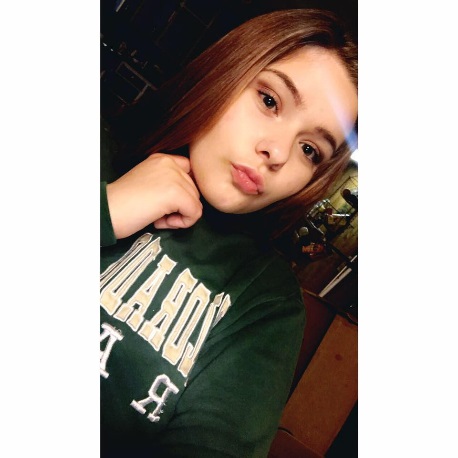 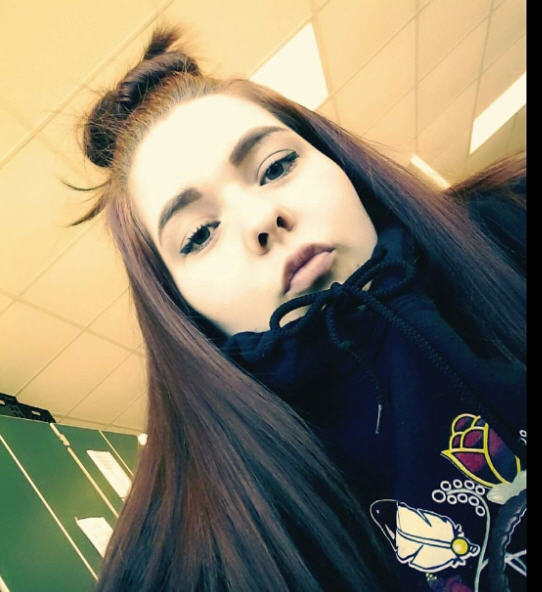 Details of Incident: The Aitkin County Sheriff’s Office is looking for assistance in locating Alexis Elling, 16, of Onamia. Alexis left her residence on November 11, 2017 and has not returned. In the past, Alexis has left for short periods of time but always stayed in contact with her mother. In this case, no one has heard from her since she left and authorities are concerned for her welfare. Alexis is described as 5’01”, 190 pounds with red hair and hazel eyes. She has tattoos on both arms. If you think you have seen Alexis or know of her whereabouts please contact the Aitkin County Sheriff’s Office at  218-927-7400 or dial 911. Details of Incident: The Aitkin County Sheriff’s Office is looking for assistance in locating Alexis Elling, 16, of Onamia. Alexis left her residence on November 11, 2017 and has not returned. In the past, Alexis has left for short periods of time but always stayed in contact with her mother. In this case, no one has heard from her since she left and authorities are concerned for her welfare. Alexis is described as 5’01”, 190 pounds with red hair and hazel eyes. She has tattoos on both arms. If you think you have seen Alexis or know of her whereabouts please contact the Aitkin County Sheriff’s Office at  218-927-7400 or dial 911. Details of Incident: The Aitkin County Sheriff’s Office is looking for assistance in locating Alexis Elling, 16, of Onamia. Alexis left her residence on November 11, 2017 and has not returned. In the past, Alexis has left for short periods of time but always stayed in contact with her mother. In this case, no one has heard from her since she left and authorities are concerned for her welfare. Alexis is described as 5’01”, 190 pounds with red hair and hazel eyes. She has tattoos on both arms. If you think you have seen Alexis or know of her whereabouts please contact the Aitkin County Sheriff’s Office at  218-927-7400 or dial 911. Details of Incident: The Aitkin County Sheriff’s Office is looking for assistance in locating Alexis Elling, 16, of Onamia. Alexis left her residence on November 11, 2017 and has not returned. In the past, Alexis has left for short periods of time but always stayed in contact with her mother. In this case, no one has heard from her since she left and authorities are concerned for her welfare. Alexis is described as 5’01”, 190 pounds with red hair and hazel eyes. She has tattoos on both arms. If you think you have seen Alexis or know of her whereabouts please contact the Aitkin County Sheriff’s Office at  218-927-7400 or dial 911. Details of Incident: The Aitkin County Sheriff’s Office is looking for assistance in locating Alexis Elling, 16, of Onamia. Alexis left her residence on November 11, 2017 and has not returned. In the past, Alexis has left for short periods of time but always stayed in contact with her mother. In this case, no one has heard from her since she left and authorities are concerned for her welfare. Alexis is described as 5’01”, 190 pounds with red hair and hazel eyes. She has tattoos on both arms. If you think you have seen Alexis or know of her whereabouts please contact the Aitkin County Sheriff’s Office at  218-927-7400 or dial 911. Details of Incident: The Aitkin County Sheriff’s Office is looking for assistance in locating Alexis Elling, 16, of Onamia. Alexis left her residence on November 11, 2017 and has not returned. In the past, Alexis has left for short periods of time but always stayed in contact with her mother. In this case, no one has heard from her since she left and authorities are concerned for her welfare. Alexis is described as 5’01”, 190 pounds with red hair and hazel eyes. She has tattoos on both arms. If you think you have seen Alexis or know of her whereabouts please contact the Aitkin County Sheriff’s Office at  218-927-7400 or dial 911. Details of Incident: The Aitkin County Sheriff’s Office is looking for assistance in locating Alexis Elling, 16, of Onamia. Alexis left her residence on November 11, 2017 and has not returned. In the past, Alexis has left for short periods of time but always stayed in contact with her mother. In this case, no one has heard from her since she left and authorities are concerned for her welfare. Alexis is described as 5’01”, 190 pounds with red hair and hazel eyes. She has tattoos on both arms. If you think you have seen Alexis or know of her whereabouts please contact the Aitkin County Sheriff’s Office at  218-927-7400 or dial 911. Details of Incident: The Aitkin County Sheriff’s Office is looking for assistance in locating Alexis Elling, 16, of Onamia. Alexis left her residence on November 11, 2017 and has not returned. In the past, Alexis has left for short periods of time but always stayed in contact with her mother. In this case, no one has heard from her since she left and authorities are concerned for her welfare. Alexis is described as 5’01”, 190 pounds with red hair and hazel eyes. She has tattoos on both arms. If you think you have seen Alexis or know of her whereabouts please contact the Aitkin County Sheriff’s Office at  218-927-7400 or dial 911. Subject Description:Subject Description:Subject Description:Subject Description:Subject Description:Subject Description:Subject Description:Subject Description:Subject Description:Sex: femaleSex: femaleRace: whiteRace: whiteRace: whiteRace: whiteAge: 16Age: 16Age: 16Height: 5’01”Height: 5’01”Weight: 190Weight: 190Weight: 190Weight: 190Hair: red/auburnEye Color: hazelEye Color: hazelClothing Description:Clothing Description:Clothing Description:Clothing Description:Clothing Description:Clothing Description:Clothing Description:Clothing Description:Clothing Description:Issued By: Issued By: Issued By: Agency: Agency: Agency: Agency: Agency: Agency: Phone:218-927-7400Phone:218-927-7400Fax:Fax:Fax:Email:Email:Email:Email:Send to list #’s: 10,17,18,19,21,27,38,42,43, LE statewideSend to list #’s: 10,17,18,19,21,27,38,42,43, LE statewideSend to list #’s: 10,17,18,19,21,27,38,42,43, LE statewideSend to list #’s: 10,17,18,19,21,27,38,42,43, LE statewideSend to list #’s: 10,17,18,19,21,27,38,42,43, LE statewideIn Geo Areas:In Geo Areas:In Geo Areas:In Geo Areas: